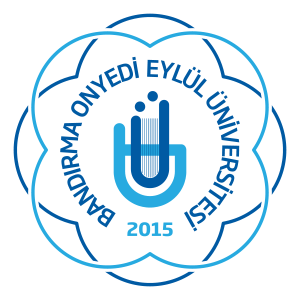 BANDIRMA ONYEDİ EYLÜL ÜNİVERSİTESİBANDIRMA MESLEK YÜKSEKOKULU2021 YILIBİRİM FAALİYET RAPORUBİRİM YÖNETİCİSİNİN SUNUŞUİÇİNDEKİLERI- GENEL BİLGİLERMisyon ve Vizyon Yetki, Görev ve SorumluluklarBirime İlişkin BilgilerII- AMAÇ ve HEDEFLERA- Birimin Amaç ve Hedefleri B- Temel Politikalar ve Öncelikler III- FAALİYETLERE İLİŞKİN BİLGİ VE DEĞERLENDİRMELER      1- Bütçe Uygulama Sonuçları       2- Faaliyet ve Proje Bilgileri IV- ÖNERİ VE TEDBİRLEREKLER  ( İç Kontrol Güvence Beyanı )SUNUŞBalıkesir Üniversitesine bağlı olarak 3837 Sayılı Kanunla kurulan, 1993-1994 Eğitim-Öğretim yılında hizmete giren ve 23 Nisan 2015 tarih ve 29335 Resmi Gazetede yayımlanan Yükseköğretim Kurumları Teşkilatı Kanunu ile Bazı Kanun ve Kanun Hükmünde Kararnamelerde değişiklik yapılmasına dair 6640 Sayılı Kanunun 1. Maddesine  Bandırma Onyedi Eylül Üniversitesine bağlanan Yüksekokulumuz, 6 program ile eğitim-öğretim hizmetlerini sürdürmektedir.Yüksekokulumuzun bölgeye sunduğu hizmetlerin en önemli fonksiyonu; verilen mesleki eğitimle ilgili alanlarda ülkemizin ihtiyaç duyduğu nitelikli ara eleman yetiştirmek ve Üniversite-Sanayi işbirliği kapsamında mevcut laboratuvarlar ile sektöre ışık tutmaktır.Akademik ve İdari Personel kadrosu ile birlikte atölye-laboratuvar altyapısı itibariyle güçlü bir donanıma sahip olan Yüksekokulumuz, bünyesinde yürütülen faaliyetlerin ilke ve hedefler doğrultusunda sürdürülmesi için mevcut kaynakların en uygun ve verimli şekilde kullanılması ve hizmetlerin en etkin şekilde yerine getirilmesi suretiyle planlanan gelişme stratejilerini takip etmektedir. 								            Doç. Dr. Selçuk BAŞ 									              MüdürI- GENEL BİLGİLERMisyon ve Vizyon MisyonDünyadaki değişimin ve gelişimin farkında olup, sektörel gelişime uygun nitelikli işgücü eğitimini gerçekleştiren, Ülkemizin kalkınmasına katkı sağlayarak bilgi üreten, değişime ve yeniliğe açık, yetiştirdiği işgücü ve ürettiği bilgi ile hem ulusal hem de uluslararası saygınlığa sahip bir Meslek Yüksekokulu olmak.VizyonPozitif bilimin ışığında, nitelikli ve konusunda uzman mezunlar yetiştirerek, ürettiğimiz bilgiyi ve hizmeti, ülkemizin ve insanlığın hizmetine sunmak.Yetki, Görev ve Sorumluluklarİdari Alanda Yetkili Personel Kadrosu :Doç. Dr. Selçuk BAŞ (Müdür)Dr.Öğr.Üyesi Emre ALARSLAN (Müdür Yardımcısı )Öğr.Gör. Sertaç ERCAN (Müdür Yrd.)İlhan ÖZGÜL (Yüksekokul Sekreteri)Yüksekokul Kurulu1. Doç. Dr. Selçuk BAŞ			             Müdür	2. Dr.Öğr.Üyesi Emre ALARSLAN	             Müdür Yardımcısı 		3.Öğr.Gör. Sertaç ERCAN	      	 	Müdür Yardımcısı             		4. Prof.Dr.Bünyamin SÖĞÜT 	 		Gıda İşleme Bölüm Başkanı 5. Doç.Dr.Selçuk BAŞ				Muhasebe ve Vergi Bölüm Başkanı6 .Dr.Öğr. Üye. Alper EKİNCİ		             Dış Ticaret Bölüm Başkanı7. Dr.Öğr.Üyesi M.Zahid ECEVİT		Yönetim ve Organizasyon Bölüm Başkanı8. Dr.Öğr.Üyesi Oğuzhan KIVRAK		Bilgisayar Teknolojileri Bölüm Başkanı Yüksekokul Yönetim Kurulu1. Doç. Dr. Selçuk BAŞ			             Müdür	2. Dr. Öğr. Üyesi Emre ALARSLAN	             Müdür Yardımcısı 		3. Öğr.Gör. Sertaç ERCAN	      	 	Müdür Yardımcısı             4.	 Por. Dr. Nurettin KONAR				5. Doç. Dr. Alper EKİNCİ6.Dr. Öğr. Üye.Adnan ÇALIŞKAN	 			   7. Dr. Öğr. Üyesi Selen SALLANMÜDÜR* Yüksekokuldaki akademik ve idari işlevlerin en iyi şekilde yerine getirilmesi hususunda nihai yetki ve sorumluluğa sahiptir.* Yüksekokul tüzel kişiliğini temsil eder. Yüksekokul vizyon ve stratejisini belirleyerek gerçekleştirilmesini takip eder.* MYO kurullarına başkanlık etmek, MYO kurullarının kararlarını uygulamak ve MYO birimleri arasında düzenli çalışmayı sağlamak,* Her öğretim yılı sonunda ve istendiğinde MYO genel durumu ve işleyişi hakkında rektöre rapor vermek,* MYO ödenek ve kadro ihtiyaçlarını gerekçesi ile birlikte rektörlüğe bildirmek, MYO bütçesi ile ilgili öneriyi  MYO yönetim kurulunun da görüşünü aldıktan sonra rektörlüğe sunmak,* MYO birimleri ve her düzeydeki personeli üzerinde genel gözetim ve denetim görevini yapmak,* MYO ve bağlı birimlerinin öğretim kapasitesinin rasyonel bir şekilde kullanılmasında ve geliştirilmesinde gerekli güvenlik önlemlerini almak.* Öğrencilere gerekli sosyal hizmetlerin sağlanması için gerekli çalışmaların yapılmasını sağlar,* Eğitim-öğretim, bilimsel araştırma ve yayın faaliyetlerinin düzenli bir şekilde yürütülmesi.* Bütün faaliyetlerin gözetim ve denetiminin yapılmasında, takip ve kontrol edilmesinde ve sonuçlarının alınmasında rektöre karşı birinci derecede sorumludur.* Meslek Yüksekokulun değerlendirme ve kalite geliştirme çalışmalarının düzenli bir biçimde yürütülmesini sağlar.* Meslek Yüksekokulun eğitim-öğretim sistemiyle ilgili sorunları tespit eder, çözüme kavuşturur, gerektiğinde üst makamlara iletir.* Eğitim-öğretimde yükselen değerleri takip eder ve Meslek Yüksekokul bazında uygulanmasını sağlar.* Meslek Yüksekokulun araştırma projelerinin düzenli olarak hazırlanmasını ve sürdürülmesini sağlar* Meslek Yüksekokuldaki programların akredite edilmesi için gerekli çalışmaların yapılmasını sağlar.* Meslek Yüksekokulun stratejik planını hazırlanmasını sağlar.* Meslek Yüksekokulun fiziki donanımı ile insan kaynaklarının etkili ve verimli olarak kullanılmasını sağlar.* Meslek Yüksekokul yerleşkesinde gerekli güvenlik tedbirlerinin alınmasını sağlar.* Meslek Yüksekokulunu üst düzeyde temsil eder.* Her öğretim yılı sonunda Meslek Yüksekokulunun genel durumunun işleyişi hakkında Rektöre rapor verir.* Görev ve sorumluluk alanındaki faaliyetlerin mevcut iç kontrol sisteminin tanım ve talimatlarına uygun olarak yürütülmesini sağlar.*  Bağlı personelin işlerini daha verimli, etken ve daha kaliteli yapmalarını sağlayacak beceri ve deneyimi kazanmaları için sürekli gelişme ve iyileştirme fırsatlarını yakalayabilmelerine olanak tanır.MÜDÜR YARDIMCISI * Meslek Yüksekokulun değerlendirme ve kalite geliştirme çalışmalarını yürütür.* Değerlendirme ve kalite geliştirme çalışmaları için standartların belirlenmesini sağlar.* Değerlendirme ve kalite geliştirme çalışmaları için kurulların oluşturulmasını ve çalışmalarını sağlar.* Değerlendirme ve kalite geliştirme çalışmalarının yıllık raporlarını hazırlar ve Müdürlüğe sunar.* Meslek Yüksekokulda yürütülen programların çıktı yeterliliklerinin belirlenmesini sağlar.* Meslek Yüksekokulun öz değerlendirme raporunu hazırlar.* Meslek Yüksekokulun stratejik planını hazırlar.* Belirlenen standartların kalitesinin geliştirilmesini sağlar.* Meslek Yüksekokuldaki programların akredite edilmesi için gerekli çalışmaları yapar.* Meslek Yüksekokulumuzdaki programların akredite edilmesi için gelen Akreditasyon ziyaret ekibinin     programını hazırlar ve yürütür.* Öğretim elemanlarına “Öğretim Süreci Değerlendirme Anketlerinin” uygulanmasını sağlar.* Öğrencilerin Meslek Yüksekokulunun değerlendirme anketlerini hazırlar ve anketlerin uygulanmasını     sağlar.* Eğitim-öğretim ve araştırmalarla ilgili politikalar ve stratejiler geliştirir.* Öğrenci konseyi ve temsilciliği için gerekli olan seçimleri yapar.* Dilek ve öneri kutularının düzenli olarak açılmasını ve değerlendirmesini yapar.* Her eğitim-öğretim yılı sonunda yapılacak olan Akademik Genel Kurul sunularını hazırlar.* Meslek Yüksekokulunda öğretim elemanları tarafından yürütülen projeleri takip eder.* Meslek Yüksekokulun kütüphanesinin zenginleştirilmesini ve düzenli bir biçimde hizmet sunmasını      sağlar.* Öğretim elemanlarının derslerini düzenli olarak yapmalarını sağlar.* Ders ücret formlarının düzenlenmesini sağlar ve kontrol eder.* Müdürün görev alanı ile ilgili vereceği diğer işleri yapar.*Yüksekokul Programlarının Ders ve Sınav Programlarını hazırlar* Müdürünün olmadığı zamanlarda yerine vekalet ederYÜKSEKOKUL SEKRETERİ Yüksekokul Sekreterliği bünyesinde yürütülen işlere ilişkin yazışmaların yapılmasını sağlamak, Akademik ve idari hizmetlere ilişkin olarak BANÜ birimleriyle yapılan yazışmaların hazırlanmasını ve Müdür’e onaya sunulmasına sağlamak,Gelen yazıların tasnif edilerek Müdüre iletilmesi sağlamak, Yüksekokula kurum içi ve kurum dışından gelen evrakın ve dokümanın havalesini yaparak kaydedilmesini sağlamak, Yüksekokul Sekreterliği ile ilgili gizli evrak ve dokümanın dosyalanmasını sağlamak, Yüksekokul Sekreterliği bünyesinde bulunan geçmiş döneme ait her türlü evrakın arşivlenmesini sağlamak, Yüksekokul demirbaş malzeme ve kırtasiye ihtiyaç ve kullanım listelerini yapmak ve takibini sağlamak, ihtiyaç duyulan malzemelerin temini için işlemleri izlemek.Yüksekokul Sekreterliği içindeki günlük faaliyetlerle ilgili olarak, çalışanlarla yapılacak toplantıları düzenlemek ve yürütmek, Astların özlük haklarına ilişkin talepleri ile ilgilenmek, Yüksekokul Sekreterliği içindeki alt birimler arasındaki talepleri değerlendirmek ve yanıtlamak, Yüksekokul Sekreterliği ve idari hizmetler ile ilgili olarak çalışanlardan ve birimlerden gelen görüşleri, önerileri ve şikayetleri değerlendirmek, yanıtlamak ve uygun bulunanların yerine getirilmesini sağlamak, Öğrencilerden gelen talepleri değerlendirmek ilgili üst birimlere bildirmek,Yüksekokul Sekreterliği bünyesinde yürütülen işlerle ilgili günlük faaliyetleri planlamak, Yüksekokul Sekreterliği idari personelinin birbirleri ile olan ilişkilerini ve verilen görevleri yerine getirip, getirmediklerini denetlemek, Yüksekokul Sekreterliği idare birimleri ile ilgili tüm araç-gereç ve malzemenin yıllık sayımının yapılması ve buna ilişkin raporların düzenlenmesini sağlamak, Yüksekokul ile ilgili bütçe çalışma programı tasarısını hazırlamak, Yüksekokul Sekreterliğine bağlı birimlerde çalışan idari personel görev dağılımlarını yapmak, BANÜ Rektörlüğü tarafından organize edilen toplantılara katılmak, Yüksekokul Kurulu ve Yüksekokul Yönetim Kurulu toplantılarına raportör olarak katılmak, Öğrenci kayıtları, öğrenci dosyalarının hazırlanması ve muhafazası, öğrencilerin bilgisayar kayıtlarının kontrol ve takibini yapmak,Öğrenci hareketliliği bilgilerinin zamanında ilgili birimlere iletilmesini sağlamak,Bölüm Başkanlıklarından gelen Akademik Takvim ve Ders Planları taslakları ile Yatay Geçiş Kontenjanları bilgilerini ilgili kurullara iletmek,Program dışı konferans salonu, toplantı salonu, laboratuarlar ve dersliklerin ayarlanmasını sağlamak.Dönem Sonu Sınavları ile ilgili koordinasyon yapmak, Yarıyıl içi ve yarıyıl sonu değerlendirme formlarının düzenli bir şekilde uygulanabilmesi için gerekli düzenlemeleri yapmak,Kalite yönetim sistemi dokümanlarında belirtilen diğer görevleri yerine getirmek,Bağlı olduğu proses ile üst yönetici/yöneticileri tarafından verilen diğer işleri ve işlemleri yapmak.Yüksekokul Kurulu Yüksekokulun eğitim - öğretim, bilimsel araştırma ve yayım faaliyetleri ve bu faaliyetlerle ilgili esasları, plan, program ve eğitim - öğretim takvimini kararlaştırmak, Yüksekokul Yönetim Kuruluna üye seçmek, 2547 Sayılı Kanunla verilen diğer görevleri yapmaktır. Yüksekokul Yönetim Kurulu Yüksekokul Kurulunun kararları ile tespit ettiği esasların uygulanmasında Yüksekokul Müdürüne  yardım etmek, Yüksekokulun eğitim - öğretim, plan ve programları ile takvimin uygulanmasını sağlamak, Yüksekokulun yatırım, program ve bütçe tasarısını hazırlamak, Yüksekokul Müdürünün Yüksekokul yönetimi ile ilgili getireceği bütün işlerde karar almak, Öğrencilerin kabulü, ders intibakları ve çıkarılmaları ile eğitim - öğretim ve sınavlara ait işlemleri hakkında karar vermek, 2547 Sayılı Kanunla verilen diğer görevleri yapmaktır. MALİ ALANDA YETKİLİ PERSONEL KADROSUDoç. Dr. Selçuk BAŞ (Harcama Yetkilisi)İlhan ÖZGÜL (Gerçekleştirme Görevlisi)Mehmet Emin ÇENELİ ( Ekders Mutemedi)İlyas BAKAR (Maaş Mutemedi)Mustafa KILIÇ (Taşınır Kayıt Kontrol Yetkilisi)İdareye İlişkin BilgilerYüksekokulumuz; Dış Ticaret (I. ve II. Öğretim), Et ve Ürünleri Teknolojisi (I. Öğretim), Gıda Teknolojisi (I. ve II. Öğretim), İşletme Yönetimi (I. ve II. Öğretim), Muhasebe ve Vergi Uygulamaları (I. ve II. Öğretim), Bilgisayar Programcılığı (I veI Öğretim) ve yeni açılan henüz öğrencisi olmayan Deniz Araçları Teknolojisi, Uygulamalı İngilizce ve Çevirmenlik, Lojistik programları ile eğitim-öğretim faaliyetlerini sürdürmektedir.Fiziksel YapıYüksekokulumuz Mülkiyeti Maliye Hazinesine ait olan ve Üniversitemize tahsisli 11.666.00 m2 yüzölçümü ve 4.280 m2 kapalı alana sahiptir. İdari binada idari personel için 6 adet büro, 1 adet ambar, öğretim elemanları için 14 adet büro ile kantin, yemekhane; eğitim bloklarında 13 adet derslik, 1 adet Gıda Laboratuvarı, 1 adet Yem Laboratuvarı ve 2 adet Bilgisayar Laboratuvarı bulunmakta olup,  ayrıca basketbol ve voleybol sahası da bulunmaktadır. Bandırma Meslek Yüksekokulu Fiziki Alan Bilgileri Tablo 1Örgütsel YapıBandırma Meslek Yüksekokulunun teşkilat yapısı Tablo 2’de verilmektedir.Tablo 2. Bandırma Meslek Yüksekokulu Teşkilat YapısıBilgi ve Teknolojik KaynaklarYüksekokulumuzda kablosuz internet erişimi verilmekte olup, bilgisayar laboratuvarı desteği sağlanmaktadır.Bilgi ve teknolojik kaynaklar tablo 3’te verilmektedir.Tablo 3. Bilgi ve Teknolojik Kaynaklar3-İnsan KaynaklarıYüksekokulumuzun mevcut akademik personel sayısı, başka üniversitelerde görevlendirilen akademik personel sayısı, üniversitemizin diğer birimlerinde görevlendirilen akademik personel sayısı ve idari personel sayısı sırasıyla Tablo 4-7’de verilmektedir.   Tablo 4. Akademik Personel Sayıları	Tablo 5. Başka Üniversitelerde Görevlendirilen Akademik Personel Sayıları   Tablo 6. Üniversitemizin Diğer Birimlerinde Görevlendirilen Akademik Personel SayılarıTablo 7. İdari Personel SayılarıSunulan Hizmetler4.1 Eğitim HizmetleriYüksekokulumuzdaki I. ve II. öğretim öğrencilerinin bölüm/programlara göre sayıları Tablo 8’de, mezun olan öğrencilerin sayıları Tablo 9’da, yabancı uyruklu öğrencilerin sayısı Tablo 10’da verilmektedir.Tablo 8. Bölüm/Programlara Göre Öğrenci SayılarıTablo 9. Mezun Olan Öğrenci SayılarıTablo 10.  Yabancı Uyruklu Öğrenciler4.2	İdari HizmetlerYüksekokulumuzda idari hizmetleri Yüksekokul Sekreterliğine bağlı olarak; Öğrenci İşleriYazı İşleriİdari ve Mali İşlerPersonel İşleriTaşınır Kayıt KontrolTeknik Hizmetlerİç Hizmetler birimleri yürütmektedir. 4.3	Akademik HizmetlerYüksekokulumuzda 2020-2021 Eğitim-Öğretim Yılı verileri itibariyle Güz Yarıyılında 30, Bahar Yarıyılında 26 akademik personel öğrencilerimize hizmet vermiştir. Yüksekokul bünyesindeki programlarda verilen mesleki uygulama dersleri kapsamında ilgili kuruluşlara düzenlenen teknik gezilerle öğrencilerin bilgi edinmelerine destek sağlanmaktadır.Ayrıca akademik personelimiz yıl içerisinde farklı bilimsel projelerde yer almışlar ve bilimsel yayın çalışmalarında bulunmuşlardır. Bu çalışmalarla ilgili detaylı bilgiler raporun faaliyet ve projeler bölümünde bulunmaktadır.4.4	Diğer HizmetlerYüksekokulumuz öğrencilerinin, Atatürk ilkeleri doğrultusunda toplumsal ve kültürel gelişmelerine yardım etmek, beden ve ruh sağlığını korumak ve onların araştırıcı ve yaratıcı niteliklere sahip kişiler olarak yetiştirebilmek için dinlenme ve boş zamanlarını değerlendirerek sosyal ihtiyaçlarını karşılamak amacıyla görevlendirilen kültürel ve sportif faaliyetler sorumluları tarafından öğrencilere yönelik sosyal etkinlik alternatifleri sunulmaktadır. Ayrıca 2021 yılı içerisinde Yüksekokulumuz öğrencileri tarafından Öğrenci Topluluğu kuruluş işlemleri de tamamlanmıştır.5.4.1	Kültür EtkinlikleriYüksekokulumuz kültürel faaliyetler sorumlusu gözetimde tiyatro ve halkoyunları topluluklarının oluşturulması ve çalışmaların sürdürülmesi için gerekli imkânlar sağlanmıştır.4.4.2	Spor Etkinlikleri Yüksekokulumuz sportif faaliyetler sorumlusu gözetimde Yüksekokul bünyesinde futbol ve basketbol takımlarının oluşturulması ve çalışmaların sürdürülmesi için gerekli imkânlar sağlanmıştır. 4.5	Yönetim ve İç Kontrol SistemiHarcama biriminde süreç kontrolü yapılır. Süreç kontrolünde, her bir işlem daha önceki işlemlerin kontrolünü içerecek şekilde tasarlanır ve uygulanır. Malî işlemlerin yürütülmesinde görev alanlar, yapacakları işlemden önceki işlemleri de kontrol ederler.  II- AMAÇ VE HEDEFLERBandırma Meslek Yüksekokulunun Amaç ve HedefleriTemel Politikalar ve ÖnceliklerYüksekokulumuzun Politikaları Kalite politikasıEğitim ve araştırma politikasıİnsan kaynakları politikasıÇevre politikası  Tanıtım politikası  Öğrenci PolitikasıKalite PolitikasıEvrensel bilimin üretilmesine ve geliştirilmesine zemin hazırlayacak alt yapıyı oluşturmak ve bu çerçevede öğrencilerine ve öğretim elemanlarına gerekli desteği sağlamak.Atatürk İlke ve İnkılapları doğrultusunda çağdaş eğitim almış, nitelikli teknikerler yetiştirmek.  Eğitim ve Araştırma PolitikasıBilim ve teknolojide ileri düzeyde araştırma, eğitim-öğretim, üretim ve danışmanlık yapmayı hedefleyen bir yükseköğretim kurumu olmak ve kalite yönetim sisteminde sürekli iyileştirmeler yapmak suretiyle gelişmeyi sağlamak.Her eğitim dönemi başında eğitim programları gözden geçirilerek gerekli güncellemeler ve düzenlemeler yapmak.1.3 İnsan Kaynakları PolitikasıYüksekokulumuzun tüm çalışanlarını ortak hedeflere yönlendirmek ve motivasyonlarını yüksek tutmaya çalışmak.Katılımcı bir yönetim anlayışını benimsemek.Çevre PolitikasıToplumsal çevre bilincine katkıda bulunmak.Yüksekokul etkinliklerini (bilimsel faaliyet, konferans, seminer gibi) halk ile paylaşmak.Çevreyi ilgilendiren ulusal yasal şartlara uymak, çevresel kirliliği en aza indirmek ve kaynakları israf etmemek.  Tanıtım Politikası	Yazılı ve görsel basın ile ilişkileri geliştirmek.Yüksekokulumuzun tanıtımında internetin etkin olarak kullanılmasını sağlamak.Kamu ve özel sektörün nitelikli ara eleman ihtiyacını karşılama amacına yönelik, bu kuruluşlarıyla işbirliğinin arttırılması doğrultusunda faaliyetlerde bulunmak.1.5 Öğrenci PolitikasıÖğrencilere kaliteli danışmanlık hizmeti sunabilmek.Kültürel, sportif ve sosyal faaliyetlere imkanlar ölçüsünde destek vermek.  Mezuniyet sonrası iş bulabilmelerine yardımcı olmak. Yüksekokulumuzun Öncelikleri Yüksekokulumuz ile işgücü piyasası arasındaki işbirliğini güçlendirmek. Eğitimde bilgi teknolojilerini kullanmak.Yüksekokulumuz Akademik kadrosunu güçlendirmek.Bölgede bulunan ilgili sektör kurum ve kuruluşları ile bağlantıların güçlendirilerek öğrencilerimiz için istihdam yelpazesinin artırılmasını sağlamak.Yüksekokulumuzun eğitim ve araştırma faaliyetlerine ilişkin altyapı ve donanımının geliştirilmesi.III- FAALİYETLERE İLİŞKİN BİLGİ VE DEĞERLENDİRMELERMali Bilgiler1.1 Bütçe Uygulama SonuçlarıTablo 11. Bütçe İmkanları1.2 Temel Mali Tablolara İlişkin AçıklamalarÜniversitemiz bütçesinden Yüksekokulumuza tahsis edilen kısmın malî karar ve işlemlerinin; 2019 yılı bütçesi, bütçe tertibi, kullanılabilir ödenek tutarı, harcama programı, merkezi yönetim bütçe kanunu ve diğer malî mevzuat hükümlerine uygunluğu ve kaynakların etkili, ekonomik ve verimli bir şekilde kullanılması yönlerinden yapılan kontrolü ile, Kurumumuzun amaçlarına, belirlenmiş politikalara ve mevzuata uygun olarak faaliyetlerin etkili, ekonomik ve verimli bir şekilde yürütülmesini, varlık ve kaynakların korunmasını, muhasebe kayıtlarının doğru ve tam olarak tutulmasını, malî bilgi ve yönetim bilgisinin zamanında ve güvenilir olarak üretilmesini sağlamak üzere oluşturulan organizasyon, yöntem, süreç ile iç denetimi kapsayan malî ve diğer kontroller yapılmıştır. Faaliyet ve Proje Bilgileri2.1	Faaliyet BilgileriTablo 12.  2021 Yılı Faaliyet Bilgileri2.2	Yayınlarla İlgili Faaliyet BilgileriTablo 14. Bilimsel Araştırma Proje SayısıIV- ÖNERİ VE TEDBİRLER	Yüksekokulumuzun hizmet ve kalite düzeyi ile ilgili tespit edilen üstün ve zayıf yönleri ile alınacak tedbir ve önerilerimiz aşağıda belirtilmiştir: Daha kaliteli bir eğitim verme imkanı sağlayacak ekipman eksikliği bölgedeki sanayi ve yerel yönetimlerin katkılarıyla giderilebilir. Bazı bölümlerdeki akademik personel sayısının yetersiz olması Rektörlüğümüzün girişimleriyle çözümlenebilecektir.Sınavsız geçişle gelen öğrenciler, kazanarak gelen öğrencilere göre seviye bakımından daha düşüktür. Bu zayıf yön sınavsız geçişle öğrenci alınması sona erdiğinde çözümlenebilecektir.İlçemizdeki sosyo-kültürel mekanların yetersizliği, motivasyon ve rahatlama yönünden yetersiz kalmaktadır. Bu zayıf yön yerel girişimle ve bütçe sıkıntısının aşılması ile çözümlenebilecektir.Yüksekokulumuz web sayfasında oluşturulan mezunlar linki ile mezunlarımızla iletişim sağlanabilecektir.	İlçenin yoğun rüzgarlı olması nedeniyle özellikle kış aylarında elektrik hatlarında sık sık yaşanan arızaların, hizmetlerin sağlıklı olarak yürütülmesine engel teşkil etmesi Yüksekokulumuzun kesintisiz güç kaynağı ihtiyacının karşılanması ile çözümlenebilecektir.S.NOTÜRÜALANI1Akademik Personel Hizmet Alanı250 m22İdari Personel Hizmet Alanı100 m23Ambar16 m24Derslik840 m26Teknik Çizim Sınıfı120 m27Bilgisayar Laboratuvarı53 m28Gemi İnşaatı Atölyesi120 m29Yem Laboratuvarı61 m210Öğrenci Kantin ve Yemekhane Alanı120 m211Personel Yemekhane Alanı93 m212Sosyal Hizmet Alanı449 m213Depo Alanı1.600 m214İbadethane30 m215Arşiv25 m2MÜDÜRMÜDÜRMÜDÜRMÜDÜRMÜDÜRMÜDÜRMÜDÜRMÜDÜRMÜDÜRMÜDÜRMÜDÜRMÜDÜRMÜDÜRMÜDÜRMÜDÜRMÜDÜRMÜDÜR YARDIMCISIMÜDÜR YARDIMCISIMÜDÜR YARDIMCISIMÜDÜR YARDIMCISIMÜDÜR YARDIMCISIMÜDÜR YARDIMCISIMÜDÜR YARDIMCISIMÜDÜR YARDIMCISIMÜDÜR YARDIMCISIMÜDÜR YARDIMCISIMÜDÜR YARDIMCISIMÜDÜR YARDIMCISIMÜDÜR YARDIMCISIMÜDÜR YARDIMCISIMÜDÜR YARDIMCISIMÜDÜR YARDIMCISIMÜDÜR YARDIMCISIMÜDÜR YARDIMCISIMÜDÜR YARDIMCISIMÜDÜR YARDIMCISIMÜDÜR YARDIMCISIMÜDÜR YARDIMCISIMÜDÜR YARDIMCISIMÜDÜR YARDIMCISIMÜDÜR YARDIMCISIMÜDÜR YARDIMCISIMÜDÜR YARDIMCISIMÜDÜR YARDIMCISIMÜDÜR YARDIMCISIMÜDÜR YARDIMCISIMÜDÜR YARDIMCISIMÜDÜR YARDIMCISIMÜDÜR YARDIMCISIMÜDÜR YARDIMCISIMÜDÜR YARDIMCISIMÜDÜR YARDIMCISIMÜDÜR YARDIMCISIMÜDÜR YARDIMCISIMÜDÜR YARDIMCISIMÜDÜR YARDIMCISIMÜDÜR YARDIMCISIMÜDÜR YARDIMCISIMÜDÜR YARDIMCISIMÜDÜR YARDIMCISIMÜDÜR YARDIMCISIMÜDÜR YARDIMCISIYÜKSEKOKUL SEKRETERİYÜKSEKOKUL SEKRETERİYÜKSEKOKUL SEKRETERİYÜKSEKOKUL SEKRETERİYÜKSEKOKUL SEKRETERİYÜKSEKOKUL SEKRETERİYÜKSEKOKUL SEKRETERİYÜKSEKOKUL SEKRETERİYÜKSEKOKUL SEKRETERİYÜKSEKOKUL SEKRETERİYÜKSEKOKUL SEKRETERİYÜKSEKOKUL SEKRETERİYÜKSEKOKUL SEKRETERİYÜKSEKOKUL SEKRETERİYÜKSEKOKUL SEKRETERİYÜKSEKOKUL SEKRETERİTAŞINIR KAYITKONTROLTAŞINIR KAYITKONTROLTAŞINIR KAYITKONTROLTAŞINIR KAYITKONTROLTAŞINIR KAYITKONTROLYAZI İŞLERİYAZI İŞLERİYAZI İŞLERİYAZI İŞLERİYAZI İŞLERİYAZI İŞLERİYAZI İŞLERİYAZI İŞLERİYAZI İŞLERİİDARİ VE MALİ İŞLER İDARİ VE MALİ İŞLER İDARİ VE MALİ İŞLER İDARİ VE MALİ İŞLER İDARİ VE MALİ İŞLER İDARİ VE MALİ İŞLER İDARİ VE MALİ İŞLER İDARİ VE MALİ İŞLER İDARİ VE MALİ İŞLER İDARİ VE MALİ İŞLER İDARİ VE MALİ İŞLER PERSONEL İŞLERİ  PERSONEL İŞLERİ  PERSONEL İŞLERİ  PERSONEL İŞLERİ  PERSONEL İŞLERİ  PERSONEL İŞLERİ  PERSONEL İŞLERİ  PERSONEL İŞLERİ  PERSONEL İŞLERİ  ÖĞRENCİ İŞLERİ ÖĞRENCİ İŞLERİ ÖĞRENCİ İŞLERİ ÖĞRENCİ İŞLERİ ÖĞRENCİ İŞLERİ ÖĞRENCİ İŞLERİ ÖĞRENCİ İŞLERİ ÖĞRENCİ İŞLERİ ÖĞRENCİ İŞLERİ ÖĞRENCİ İŞLERİ ÖĞRENCİ İŞLERİ TEKNİK HİZMETLER TEKNİK HİZMETLER TEKNİK HİZMETLER TEKNİK HİZMETLER TEKNİK HİZMETLER TEKNİK HİZMETLER TEKNİK HİZMETLER TEKNİK HİZMETLER TEKNİK HİZMETLER TEKNİK HİZMETLER İÇ HİZMETLERİÇ HİZMETLERİÇ HİZMETLERİÇ HİZMETLERİÇ HİZMETLERİÇ HİZMETLERİÇ HİZMETLERİÇ HİZMETLERİÇ HİZMETLERİÇ HİZMETLERİÇ HİZMETLERİÇ HİZMETLERİÇ HİZMETLERİÇ HİZMETLERDESTEK HİZMETLERİDESTEK HİZMETLERİDESTEK HİZMETLERİDESTEK HİZMETLERİDESTEK HİZMETLERİDESTEK HİZMETLERİDESTEK HİZMETLERİTEMİZLİK HİZMETLERİ  TEMİZLİK HİZMETLERİ  TEMİZLİK HİZMETLERİ  TEMİZLİK HİZMETLERİ  TEMİZLİK HİZMETLERİ  TEMİZLİK HİZMETLERİ  KORUMA VE GÜVENLİK KORUMA VE GÜVENLİK KORUMA VE GÜVENLİK KORUMA VE GÜVENLİK KORUMA VE GÜVENLİK 2021 YILI2021 YILI2021 YILICİNSİİDARİ AMAÇLI (ADET)EĞİTİM AMAÇLI (ADET)Masa Üstü Bilgisayar4381Taşınabilir Bilgisayar12Projeksiyon-11Slayt MakinesiTepegöz--Episkop11Tarayıcılar11Baskı MakinesiFotokopi Makinesi3FaksFotoğraf  Makinesi1Kameralar16Televizyonlar3Müzik SetleriMikroskoplar11UnvanKadroların Doluluk Oranına GöreKadroların Doluluk Oranına GöreKadroların Doluluk Oranına GöreKadroların İstihdam Şekline GöreKadroların İstihdam Şekline GöreUnvanDoluBoşToplamTamZamanlıYarıZamanlıProfesör1-11-Doçent333-Dr.Öğr.Üyesi121212-Öğretim Görevlisi555-Araştırma Görevlisi----Okutman----Uzman----Toplam212121-Başka Üniversitelerde Görevlendirilen Akademik PersonelBaşka Üniversitelerde Görevlendirilen Akademik PersonelBaşka Üniversitelerde Görevlendirilen Akademik PersonelUnvanSayıGörevlendirildiği ÜniversiteProfesör-Doçent-Dr.Öğr.Üyesi1Erzurum Atatürk ÜniversitesiÖğretim Görevlisi-Araştırma Görevlisi-Okutman-Uzman-Toplam-Üniversitemizin Diğer Birimlerinde Görevlendirilen Akademik PersonelÜniversitemizin Diğer Birimlerinde Görevlendirilen Akademik PersonelÜniversitemizin Diğer Birimlerinde Görevlendirilen Akademik PersonelUnvanSayıGörevlendirildiği BirimProfesör-Doçent-Dr.Öğr.ÜyesiÖğretim Görevlisi4Yabancı Diller Yüksekokulu Müd. (TÖMER) ve Denizcilik Meslek Yüksekokulu Araştırma Görevlisi-Okutman-Uzman-Toplam4UnvanDoluBoşToplam Yüksekokul Sekreteri11Şef11Bilgisayar İşletmeni22Memur--Teknisyen11 (13/b-4) Hizmetli (Güvenlik+Temizlik)--Toplam55Bölüm/ProgramBirinci ÖğretimBirinci Öğretimİkinci Öğretimİkinci ÖğretimToplamBölüm/ProgramKızErkekKızErkekToplamDış Ticaret8115451132418Et ve Ürünleri Teknolojisi1872--90Gıda Teknolojisi126478045298İşletme Yönetimi8912140105355Muhasebe ve Vergi Uygulamaları119944876337Bilgisayar Programcılığı301101267219Genel Toplam4485452033671717Bölüm/ProgramBirinci ÖğretimBirinci Öğretimİkinci Öğretimİkinci ÖğretimToplamBölüm/ProgramKızErkekKızErkekToplamDış Ticaret2226162690Et ve Ürünleri Teknolojisi35--8Gıda Teknolojisi311011355İşletme Yönetimi10114732Muhasebe ve Vergi Uygulamaları2717111671Bilgisayar Programcılığı514--19Genel Toplam98834252275 Yabancı Uyruklu Öğrencilerin Sayısı ve Bölümleri Yabancı Uyruklu Öğrencilerin Sayısı ve Bölümleri Yabancı Uyruklu Öğrencilerin Sayısı ve Bölümleri Yabancı Uyruklu Öğrencilerin Sayısı ve BölümleriBölümüKızErkekToplamGıda İşleme31013Dış Ticaret92332Yönetim ve Organizasyon22628Muhasebe ve Vergi81624Bilgisayar Programcılığı32023Genel Toplam2595120Stratejik AmaçlarStratejik HedeflerEğitim ve Öğretim Kalitesinin ArttırılmasıYüksekokulumuza katkı sağlayacak öğretim elemanlarının yeterli sayıya ulaşmasının sağlanması.Eğitim ve Öğretim Kalitesinin ArttırılmasıÖğrencilere yönelik sosyal, kültürel, teknik gezi ve sportif etkinlikler için hedeflenen değerlere ulaşılması. Eğitim ve Öğretim Kalitesinin ArttırılmasıÖğrencilerin sosyal ve sportif alanlarının oluşturulması.Eğitim ve Öğretim Kalitesinin ArttırılmasıÖğrencilere yönelik olarak eğitim-öğretim yılı boyunca her dönem en az 10 bilimsel aktivitenin (konferans vb.) düzenlenmesi.  Eğitim ve Öğretim Kalitesinin Arttırılması2020 yılı sonuna kadar laboratuvarların donanım eksiklerinin büyük kısmı giderilmiş olup,  2021 Eğitim-Öğretim Yılı Bahar Döneminde ise  2 adet Bilgisayar Laboratuvarımızın 1 tanesindeki bilgisayarların öğrencilerimizin ihtiyacını karşılayacak şekilde yenilenmesi tamamlanmıştır.Mezunlara İş Bulmaları Konusunda Yardımcı OlmakSon sınıf öğrencilerine yönelik özgeçmiş yazma, iş başvurusu, mülakat, vb. konularda yılda en az bir kez İŞKUR tarafından seminer düzenlemesini sağlamak.Mezunlara İş Bulmaları Konusunda Yardımcı OlmakYüksekokulumuz ile işgücü piyasası arasındaki işbirliğini güçlendirmek. Mezunlara İş Bulmaları Konusunda Yardımcı Olmakİlgili kurum veya kuruluşlarla sürekli irtibat halinde olmak.Mezunlara İş Bulmaları Konusunda Yardımcı OlmakStaj yapan öğrencilerin eğitimlerinin denetlenmesi ile iş deneyimlerinin ve iş ciddiyetlerinin artırılmasını sağlamak.Mezunlara İş Bulmaları Konusunda Yardımcı OlmakMezunlarımızın Kariyer Kapısı’na üye olmalarını sağlayarak iş bulma imkanlarına katkıda bulunmak.Mezunlarımızdan 1 tanesini Birim Danışma Kurulu üyesi olarak görevlendirerek mezun öğrencilerimizin iş bulma konusunda yaşadıkları zorlukları ve çözüm yolları hakkında bilgi sahibi olarak gerekli işlemleri gerçekleştirmek EKONOMİK KOD2021 MERK.BÜTÇE KAN.VER.ÖD. TLEKLENEN DÜŞÜLENTOPLAM TLHARCAMA TLKALAN TL01PERSONEL GİDERLERİ3.047.249,470,00119.360,673.047.249,472.927.888,800,0001.1MEMURLAR3.047.249,470,00119.360,673.047.249,472.927.888,800,0001.2SÖZLEŞMELİ PERSONEL0,000,0001.3İŞÇİLER0,000,0001.4GEÇİCİ PERSONEL0,000,000,000,000,000,0002SOSYAL GÜVENLİK KURUMLARINA DEVLET PRİMİ GİDERLERİ415.123,860,0015.851,47415.123,96399.272,39,0,0002.1MEMURLAR415.123,860,0015.851,47415.123,96399.272,39,0,0002.4GEÇİCİ PERSONEL0,000,000,000,000,000,0003MAL VE HİZMET ALIM GİDERLERİ45.593,380,000,0045.933,8045.933,800,0005CARİ TRANSFERLER0,000,0006SERMAYE GİDERLERİ0,000,0007SERMAYE TRANSFERLERİ0,000,00SU TÜKETİMİ201920202021TÜKETİM TUTARI (TL)9.178,0016.347,009.780,50TÜKETİM MİKTARI  (m³)1.3461.8071.076PERSONEL BAŞINA / BİRİM FİYAT (TL)367,12544,90376,17KAPALI ALAN (m²) BAŞINA / BİRİM FİYAT (TL)2,143,822,04ELEKTRİK ELEKTRİK TÜKETİMİ201920202021TÜKETİM TUTARI (TL)59.831,54İMİDİMİDTÜKETİM MİKTARI  (m³)75.935,00PERSONEL BAŞINA / BİRİM FİYAT (TL)2.393,26KAPALI ALAN (m²) BAŞINA / BİRİM FİYAT (TL)13,98YAKACAK ALIMI201920202021TÜKETİM TUTARI (TL)31.375,9826.084,3134.113,20TÜKETİM MİKTARI  (m³)17.808,11.595,0014.529PERSONEL BAŞINA / BİRİM FİYAT (TL)1.255,04869,481.312,04KAPALI ALAN (m²) BAŞINA / BİRİM FİYAT (TL)7,336.0947,97YOLLUK GİDERİ2019202022021Yurtiçi görevlendirmelere katılan personel sayısı4-3Ödenen toplam yolluk tutarı (TL)(BAP)-1.681,50Personel başına düşen yolluk tutarı (TL)(BAP)-560,50Yurtdışı görevlendirmelere katılan personel sayısı 4--Ödenen toplam yolluk tutarı (TL)(BAP)--Personel başına düşen yolluk tutarı (TL)(BAP)--TELEFON GİDERİ201920202021Personel Sayısı252626Harcama Tutarı (TL)---Personel Başına Harcama Tutarı (TL)---Faaliyet TürüSayısıSempozyum ve Kongre-Konferans-Panel-Seminer-Açık Oturum-Söyleşi2Tiyatro-Konser-Sergi-Turnuva-Teknik Gezi-Eğitim Semineri2Eğitim Festivali-Yayın ve FaaliyetlerYayın ve FaaliyetlerAdetMakalelerUluslararası16MakalelerUluslararasıMakalelerUlusal6KitaplarUluslararası-KitaplarUlusal-Kitap BölümleriUluslararası13Kitap BölümleriUlusal1Bildiriler ve Kongre çalışmalarıUluslararası7Bildiriler ve Kongre çalışmalarıUlusal1AtıflarUluslararası151AtıflarUlusal54ÖdüllerÖdüller-ÖdüllerÖdüllerProjelerÖnceki YıldanDevreden ProjeYıl İçindeEklenen ProjeToplamYıl İçindeTamamlanan ProjeToplam ÖdenekTL.TUBİTAK-11241.600,00KOBİ-ARGEABBİLİMSEL ARAŞTIRMA PROJELERİ-11141.000,00DİĞER(TAGEM)-442.015,000,00ÜstünlüklerZayıflıklarAkademik personelin nitelikleri.Fiziki mekanların yetersizliği.Bilimsel araştırmaların ve yayınların artırılması yönünde kararlılığın olması.Eğitim-öğretim için gerekli öğretim elemanı sayısındaki yetersizlik.Çalışanların yaş ortalamaları.Yüksekokulumuz faaliyetlerini destekleyecek mali kaynakların yetersizliği.İç ve dış paydaşlar ile olumlu ilişkilerin kurulmuş olması.Otomasyonun verimli kullanımının öğrenci ve öğretim elamanları tarafında yetersiz olması.Okulun şehir merkezine yakın olması. Öğrencilerin sosyal ve sportif faaliyetlerini gerçekleştirebilecekleri yeterli alanların bulunmaması.Güçlü bir öğrenci potansiyeline sahip olması.İlçedeki sosyo-kültürel mekanların yetersizliği.Mezunlarımız için kamu ve özel sektörde geniş istihdam alanlarının olması.İlçenin yoğun rüzgarlı olması, elektrik hatlarında sık sık arızaların yaşanmasına ve hizmetlerin sağlıklı olarak yürütülmesine engel teşkil etmesi.Sürekli gelişim isteği.İdari personelin görev alanında yetişmiş ve tecrübeli olması.FırsatlarTehditlerStajların sektör için Yüksekokulumuzun tanıtımına katkı sağlaması.Mezun olan öğrencilerle iletişimin sürdürülememesi.Ulusal ve uluslararası düzeyde bilimsel gelişmeleri takip edebilme.Mezunların istihdam sorunları.Sektörün üst düzey yöneticilerinin staj yapan mezun adaylarına imkan yaratması.İş sektöründe bulunan Yüksekokulumuz mezunlarının, mezun olacak öğrencilerimizin istihdamına destek sağlamaları.